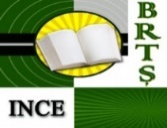 PROGRAMde Formare Profesională Continuă,pentru personalul Bibliotecii Republicane Tehnico-Științifice a INCE și personalului din rețeaua de biblioteci tehnicePROGRAMde Formare Profesională Continuă,pentru personalul Bibliotecii Republicane Tehnico-Științifice a INCE și personalului din rețeaua de biblioteci tehnicePROGRAMde Formare Profesională Continuă,pentru personalul Bibliotecii Republicane Tehnico-Științifice a INCE și personalului din rețeaua de biblioteci tehnicePROGRAMde Formare Profesională Continuă,pentru personalul Bibliotecii Republicane Tehnico-Științifice a INCE și personalului din rețeaua de biblioteci tehniceRed: 1DATA: 18. 01. 2021PROGRAMde Formare Profesională Continuă,pentru personalul Bibliotecii Republicane Tehnico-Științifice a INCE și personalului din rețeaua de biblioteci tehnicePROGRAMde Formare Profesională Continuă,pentru personalul Bibliotecii Republicane Tehnico-Științifice a INCE și personalului din rețeaua de biblioteci tehnicePROGRAMde Formare Profesională Continuă,pentru personalul Bibliotecii Republicane Tehnico-Științifice a INCE și personalului din rețeaua de biblioteci tehnicePROGRAMde Formare Profesională Continuă,pentru personalul Bibliotecii Republicane Tehnico-Științifice a INCE și personalului din rețeaua de biblioteci tehnicePag. 1/2Tema, subiectul și genul (curs, atelier, sesiune, masă rotundă etc.) activitățiiTema, subiectul și genul (curs, atelier, sesiune, masă rotundă etc.) activitățiiDescrierea succintă a conținutuluiPerioada, nr. ore academiceGrup-țintăInstituția de formare/ FormatorTendințe actuale în activitatea bibliotecilor specializate (75 ore) Curs de formare profesională
de scurtă duratăTendințe actuale în activitatea bibliotecilor specializate (75 ore) Curs de formare profesională
de scurtă duratăFormabilii vor învăța care sunt tendințele de dezvoltare a bibliotecilor specializatePe parcursul anuluiPersonalul BRTȘUSM„Aplicarea Regulamentului privind evaluarea bibliotecilor publice”Atelier profesional„Aplicarea Regulamentului privind evaluarea bibliotecilor publice”Atelier profesionalFormabilii vor lua cunoștințe cu Regulamentul de evaluare a bibliotecilor publice ApriliePersonalul BRTȘȘi personalul rețelei de biblioteci tehniceBRTȘ a INCEE. BordianRolul dezvoltării profesionale continue în evoluția și cultura
organizațională a BRTȘ
Atelier profesionalRolul dezvoltării profesionale continue în evoluția și cultura
organizațională a BRTȘ
Atelier profesionalIdentificarea competențelor profesionale ale bibliotecarilor pentru a putea dezvolta abilitățile profesionale în realizarea și îndeplinirea proceselor tehnologice în conformitate cu standardele în vigoare.OctombriePersonalul BRTȘȘi personalul rețelei de biblioteci tehniceBRTȘ a INCET. ZasmencoCurs de formare a abilităților practice de utilizare a următoarelor programe și aplicații: Publisher, WordArt,
Tineye, Google Images,
Kahoot!Curs de formare a abilităților practice de utilizare a următoarelor programe și aplicații: Publisher, WordArt,
Tineye, Google Images,
Kahoot!Curs de formare a abilităților practiceNoiembriePersonalul BRTȘBRTȘ a INCES. Gorceag